Hei og velkommen til nytt skoleår.Nå er vi 4. klassinger med mange nye muligheter. Vi skal lære mye nytt og vi skal fortsatt være gode venner og ta godt vare på hverandre.Voksne i klassen blir Gunn Jorun Hjelde, Ann Kristin Bragstad, Britt Tønne Haugan, Ketty Oslo Jule og Eva Merete Stornes.Britt har vært sykmeldt i sommer og har derfor ferie frem til 9. september. Vi er så heldig å få en fast vikar disse ukene. Han heter David Tomteberget.I år begynner vi med mat og helse. Hver fredag blir det halv gruppe på skolekjøkkenet.Husk at du tar med forkle de fredagene du skal dit. Lurt med oppsatt hår slik at det ikke blir hår i maten.GRUPPER PÅ KJØKKENET:	ODDETALLUKERPARTALLUKER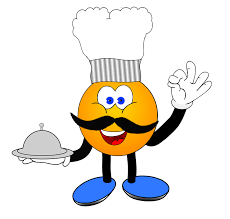 Plan for uke 33.Gleder meg til en nytt skoleår sammen med dere.Hilsen Gunn Jorun.DanielTheaYlvaKevinSimonRunaEllinorLukasSivertArkinLeaOliverEmmaFredrikKristianEmilMarionTORSDAG 15. augustFREDAG 16. augustDagen i dag08.30. Samling i gymsalenPresentasjon av nye 1. klassingerTegne, skrive, prate om sommerferienDagen i dagMat og helsegruppa forbereder oppskrift.Den andre gruppa har norsk - leseforståelse09.45. – 10.10. Friminutt09.45. – 10.10. Friminutt10.10. – 10.30. Mat10.10 – 10.30. MatTegne, skrive, prate om sommerferienSamfunnsfag: Valg, demokratiBibliotek – låne bøker - lesing12.00. – 12.30. Friminutt12.00. – 12.30. Friminutt12.30. – 12.40. FruktpauseUteaktivitetMat og helse ½ klasse(Daniel, Thea, Ylva, Kevin, Simon, Runa, Ellinor og Lukas) Husk forkle!Matematikk ½ klasse13.15. Skoleslutt14.00. Skoleslutt